«информация о стоимости услуги»Государственное бюджетное образовательное учреждение дополнительного профессионального образования Республики Хакасия «Учебно-методический центр по гражданской обороне и чрезвычайным ситуациям» (далее ГБОУ ДПО РХ «УМЦ по ГОЧС»), ИНН / КПП  1901062004 / 190101001, зарегистрированное по адресу: Адрес: 655017, г. Абакан, проспект Ленина, дом 52, телефон: 20-22-14;20-22-13, уведомляет, что стоимость образовательных услуг по повышению квалификации в категориях составляет: (цена указана за одного слушателя) согласно приложению № 1.Предмет контракта: Оказание услуг по подготовке должностных лиц и специалистов по ГО РСЧС- условия оказания услуг – наличие действующей лицензии на право ведения образовательной деятельности; - сроки оказания услуг – по согласованию с ЗаказчикомЦена контракта включает в себя все расходы, налоги и другие обязательные платежи, которые Исполнитель должен выплатить в связи с выполнением обязательств по Контракту в соответствии законодательством РФ.Срок действия коммерческого предложения 80 дней.Приложение  на 2 листах в 1 экз.Директор          	                  				  		В.Г.Логинов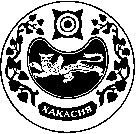 ГОСУДАРСТВЕННОЕ БЮДЖЕТНОЕ ОБРАЗОВАТЕЛЬНОЕ УЧРЕЖДЕНИЕ ДОПОЛНИТЕЛЬНОГО ПРОФЕССИОНАЛЬНОГО ОБРАЗОВАНИЯ РЕСПУБЛИКИ ХАКАСИЯ «УЧЕБНО-МЕТОДИЧЕСКИЙ ЦЕНТР ПО ГРАЖДАНСКОЙ ОБОРОНЕ И ЧРЕЗВЫЧАЙНЫМ СИТУАЦИЯМ»ХАКАС РЕСПУБЛИКАНЫҢ ХОЗА ПРОФЕССИОНАЛЬНАЙ ӰГРЕДІГ ПИРӋЕҢ ХАЗНА БЮДЖЕТ ӰГРЕДІГ УЧРЕЖДЕНИЕЗІ «САҒЫБААН СААЙЛАРӋА ПАЗА ХАЛЫХТАР АРАЧЫЛАНЫЗЫНӋА ӰГРЕДІГ-МЕТОДИКА КІНІ»ул. Ленина, 52, г. Абакан,Республика Хакасия, 655017Тел/факс(3902) 20-22-13e-mail: umcgohs19@mail.ru___________ № ____________на  ______ от _________